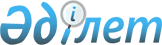 О переводе отдельных участков земель лесного фонда в земли другой категорииПостановление Правительства Республики Казахстан от 17 июня 2013 года № 604      В соответствии со статьей 130 Земельного кодекса Республики Казахстан от 20 июня 2003 года и статьей 51 Лесного кодекса Республики Казахстан от 8 июля 2003 года Правительство Республики Казахстан ПОСТАНОВЛЯЕТ:



      1. Перевести земельные участки государственного учреждения «Нарынкольское государственное учреждение лесного хозяйства» управления природных ресурсов и регулирования природопользования Алматинской области (далее - учреждение) площадью 26,44 гектара из категории земель государственного лесного фонда в категорию земель промышленности, транспорта, связи, для нужд космической деятельности, обороны, национальной безопасности и иного несельскохозяйственного назначения согласно приложению к настоящему постановлению. 



      2. Акиму Алматинской области в установленном законодательством Республики Казахстан порядке обеспечить предоставление товариществу с ограниченной ответственностью «КазГидроКаскад» (далее - товарищество) земельных участков, указанных в пункте 1 настоящего постановления для строительства каскада гидроэлектростанций на реке Текес. 



      3. Товариществу в соответствии с действующим законодательством Республики Казахстан возместить в доход республиканского бюджета потери лесохозяйственного и сельскохозяйственного производства, вызванные изъятием лесных и сельскохозяйственных угодий, для использования их в целях, не связанных с ведением лесного и сельского хозяйства, и принять меры по расчистке площади с передачей полученной древесины на баланс учреждения.



      4. Настоящее постановление вводится в действие со дня подписания.      Премьер-Министр

      Республики Казахстан                       С. Ахметов

Приложение          

к постановлению Правительства

Республики Казахстан    

от 17 июня 2013 года № 604   

Экспликация

земель лесного фонда, переводимых в категорию земель

промышленности, транспорта, связи, для нужд

космической деятельности, обороны, национальной

безопасности и иного несельскохозяйственного назначения
					© 2012. РГП на ПХВ «Институт законодательства и правовой информации Республики Казахстан» Министерства юстиции Республики Казахстан
				№ п/пНаименование

землепользователяОбщая

площадь,

гектаровВ том числе:В том числе:В том числе:В том числе:В том числе:В том числе:№ п/пНаименование

землепользователяОбщая

площадь,

гектаровпокрытая лесомпрогалиныпастбищасенокосыдорогипрочие земли1234567891Государственное учреждение «Нарынкольское государственное учреждение лесного хозяйства» управления природных ресурсов и регулирования природопользования Алматинской области26,446,50,7418,70,5ИТОГО:26,446,50,7418,70,5--